มีการอ้างอิงบทความวิจัย  Acute Effect of Riceberry Waffle Intake on Postprandial Glycemic Response in Healthy  Subjects 3  บทความ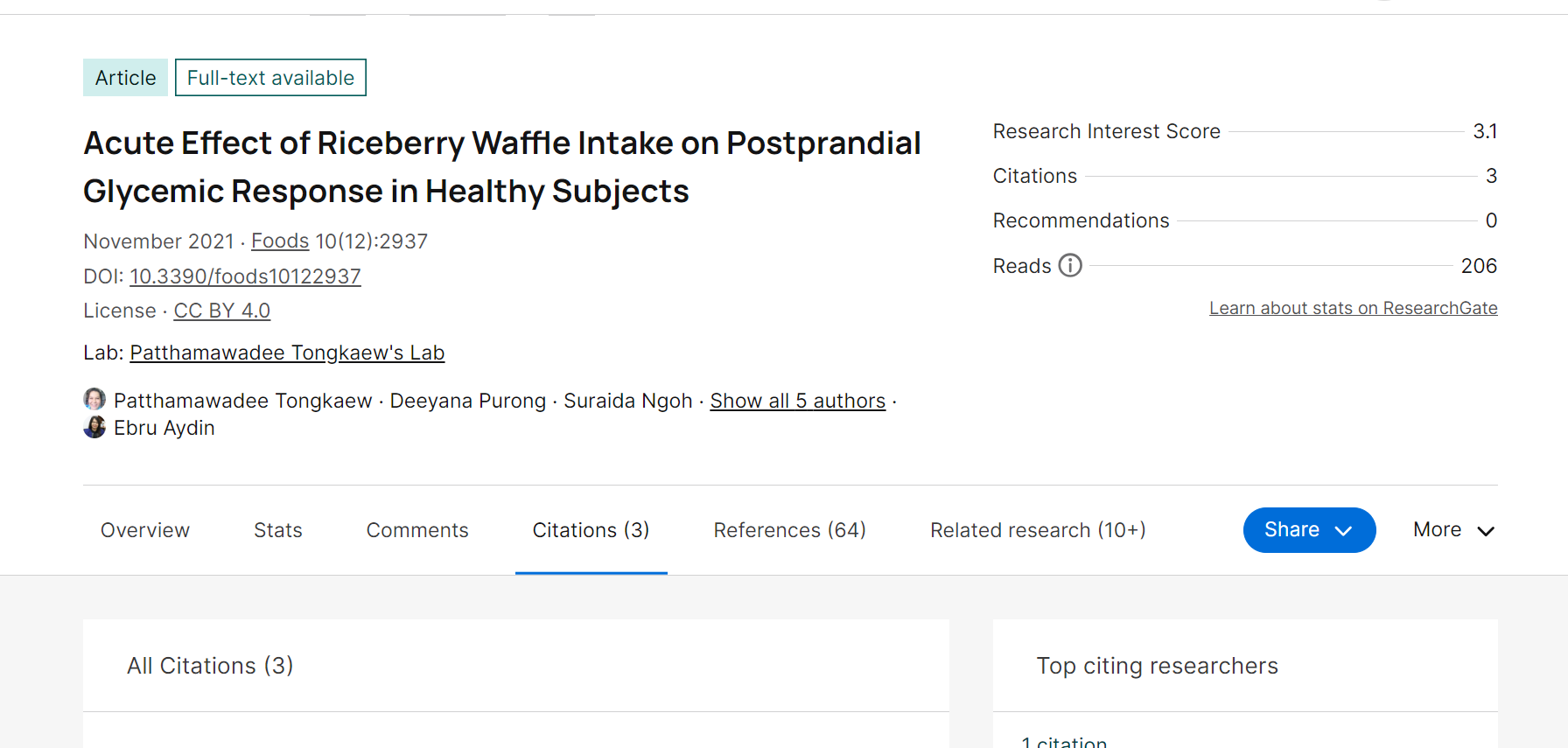 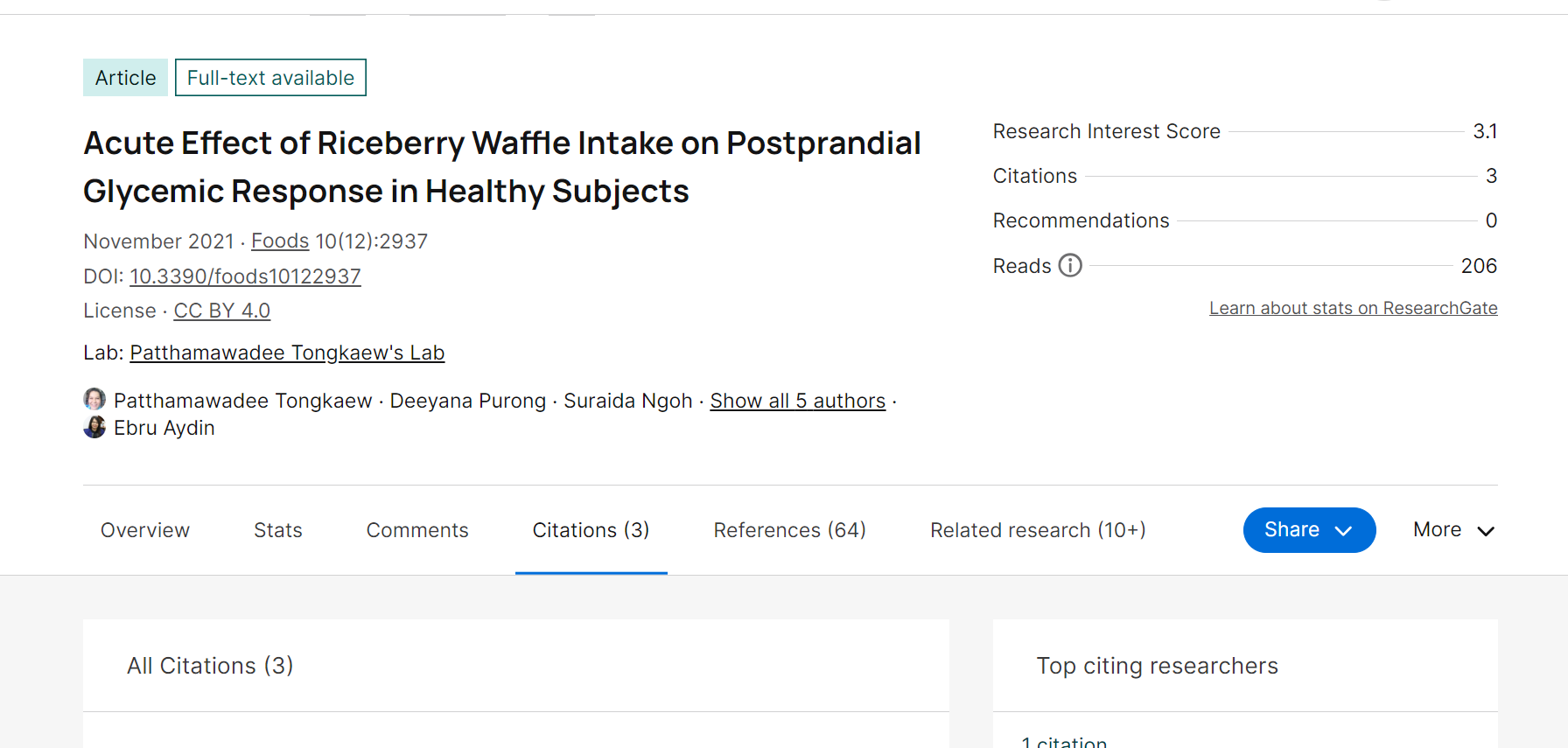 1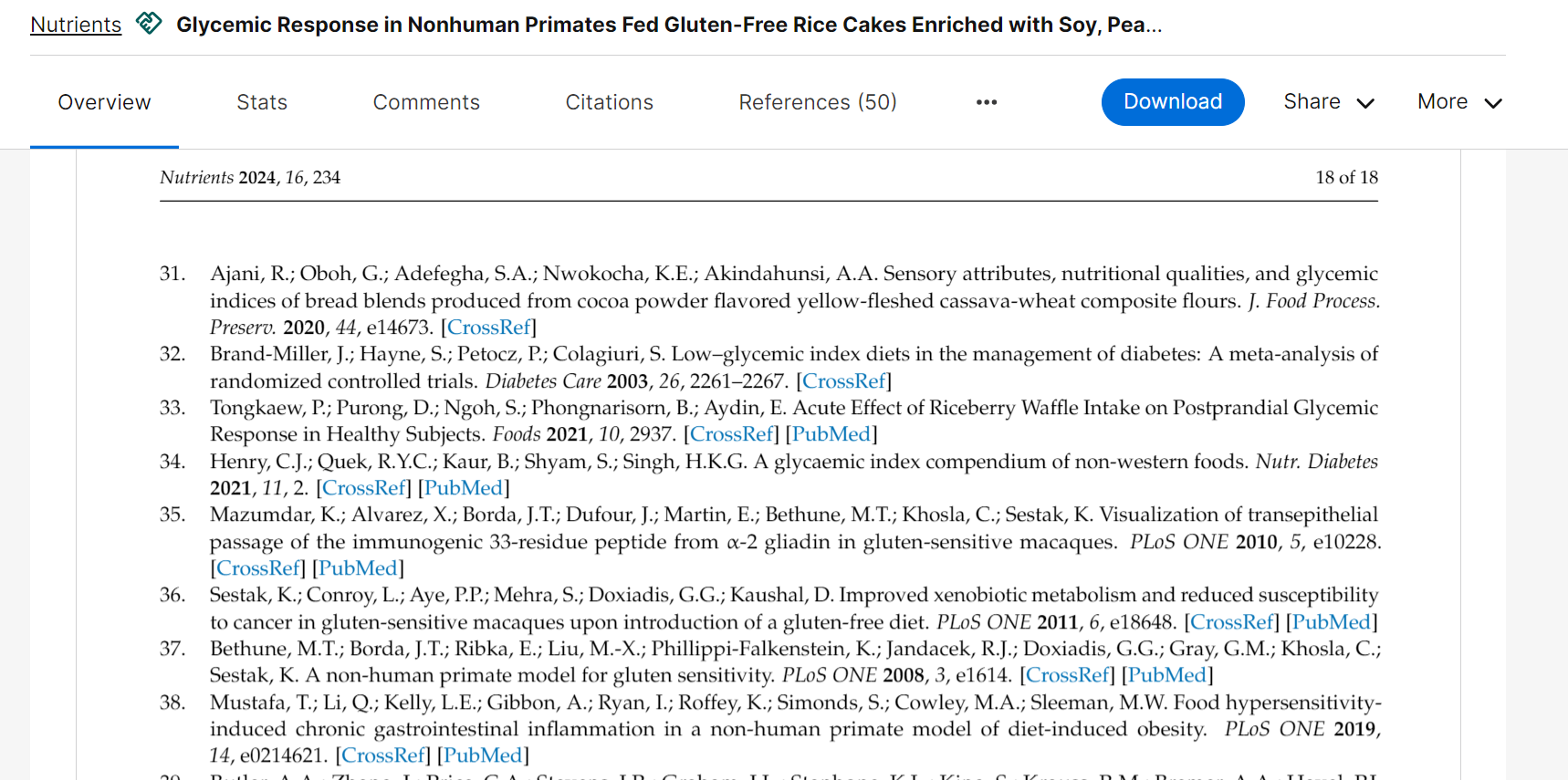 2. 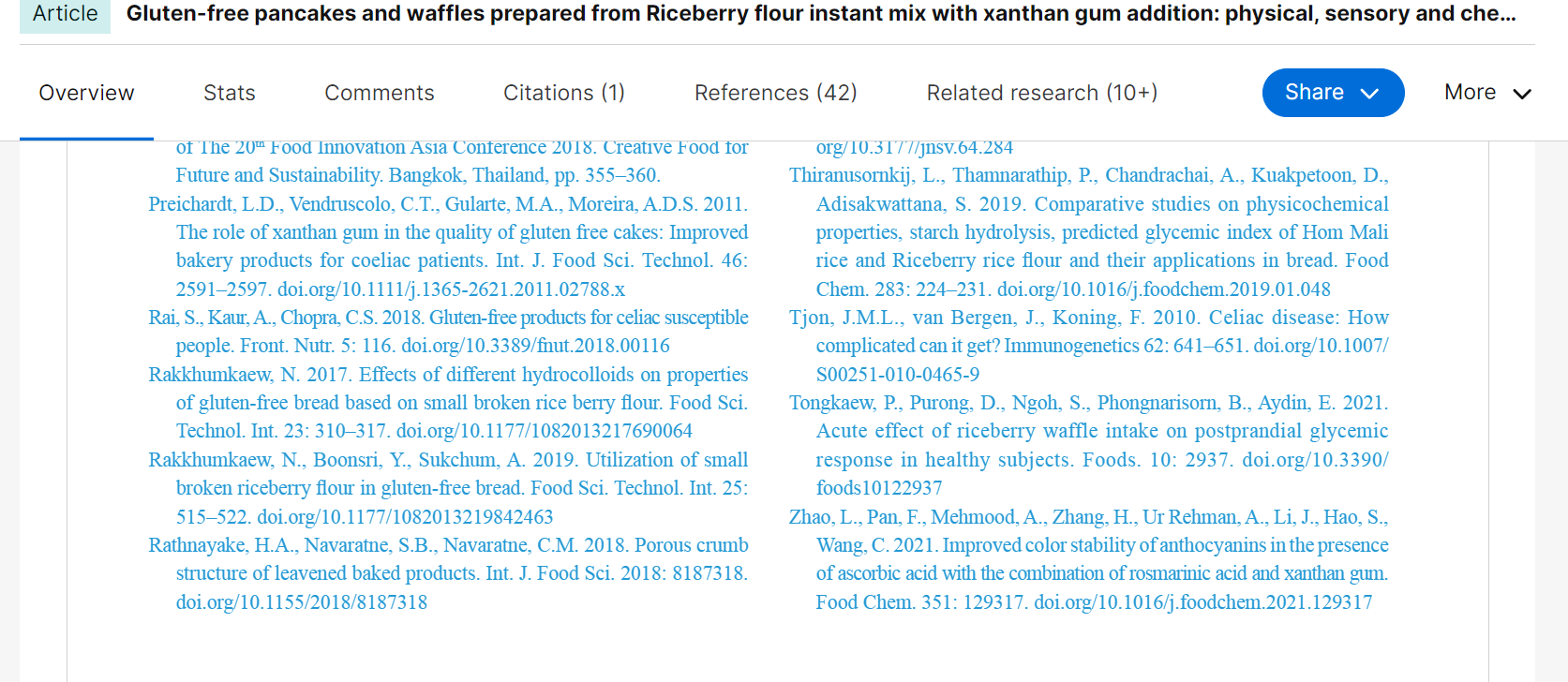 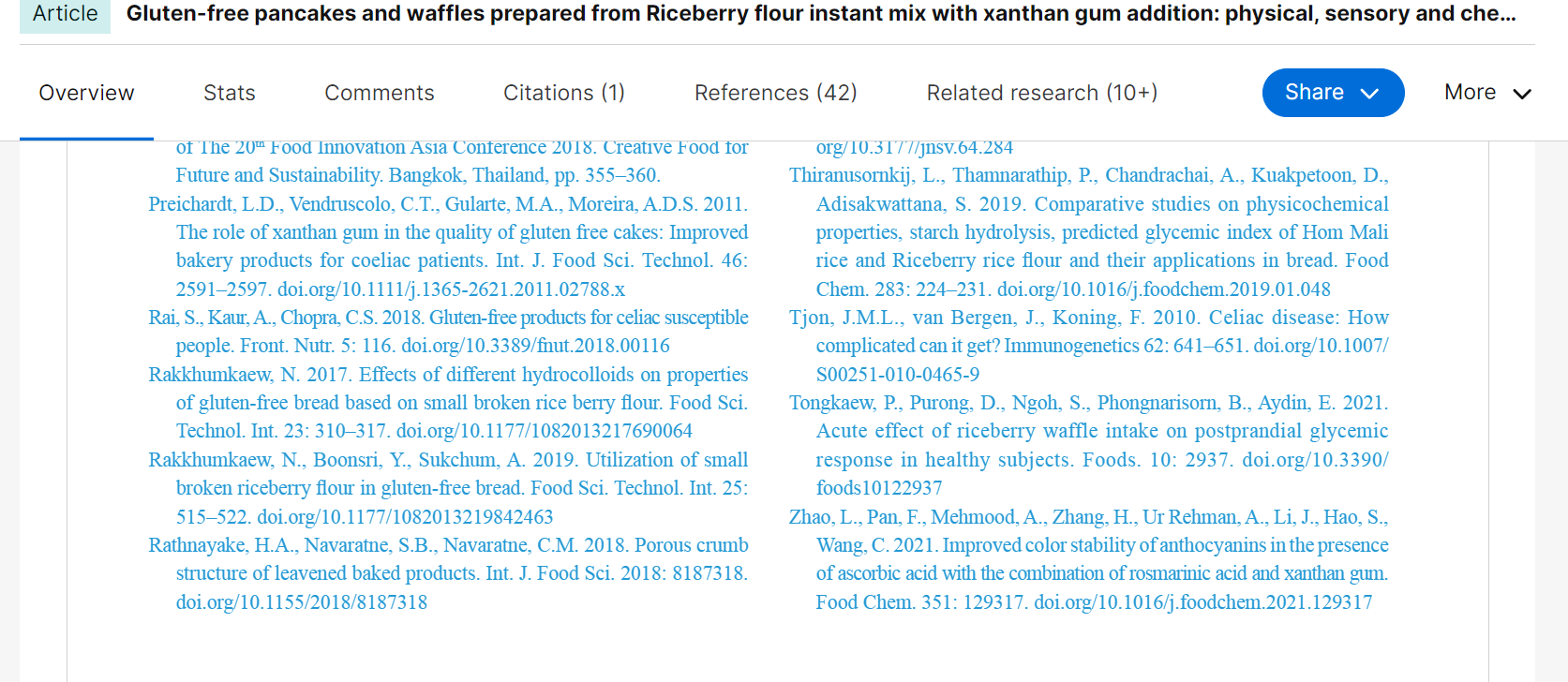 3.